Appendix D on VariantsD.3 Base Character EvaluationD.3.1 Caron vs HookCode Points Analyzed: Sequence D with Caron vs D with hook compared using Google Fonts in https://wordmark.it/ :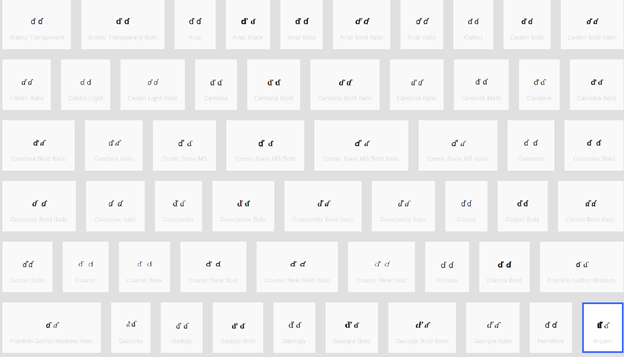 Findings: Variant – indistinguishable, depending on font design.D.3.2 K vs K with HookCode Points Analyzed:  Sequence K (006B) and K with hook: ƙ (0199) compared using Google Fonts in https://wordmark.it/ :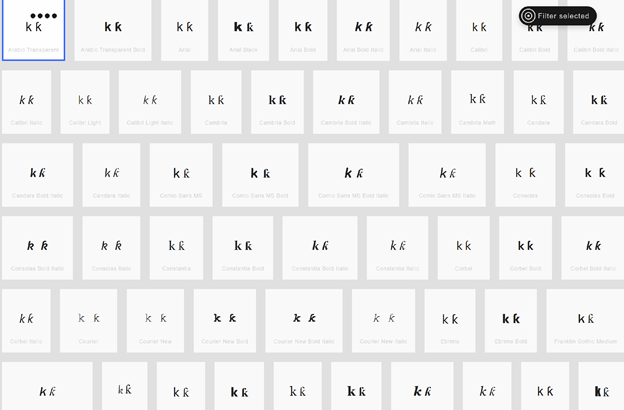 Findings: Variant – indistinguishable in some fontsD.3.1   I vs Dotless I vs IotaCode Points Analyzed: Sequence I vs Dotless I compared using Google Fonts in https://wordmark.it/ :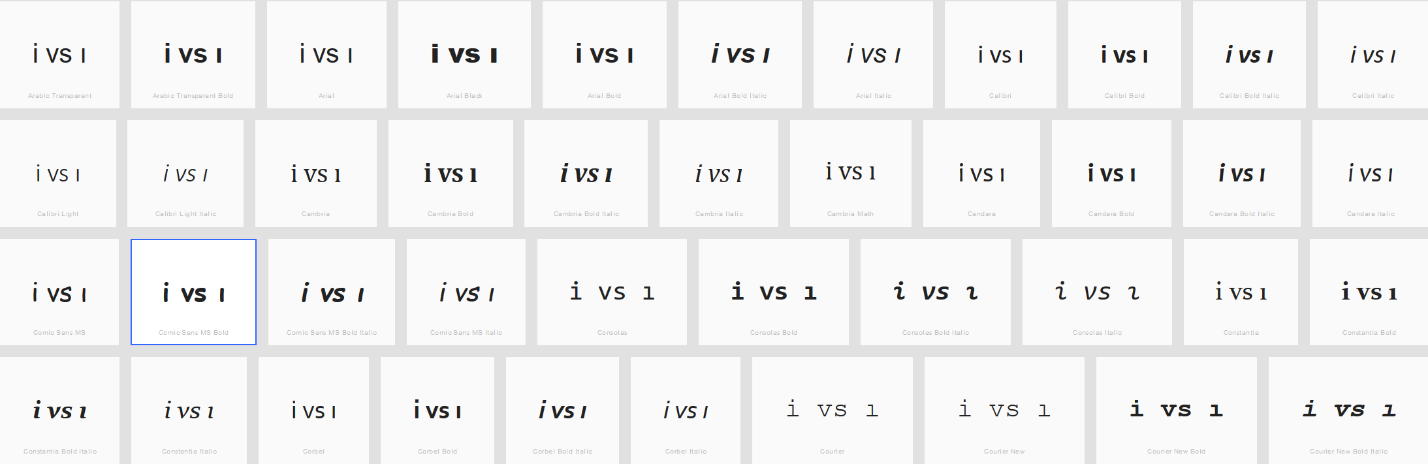 Sequence Dotless I vs Iota compared using Google Fonts in https://wordmark.it/ :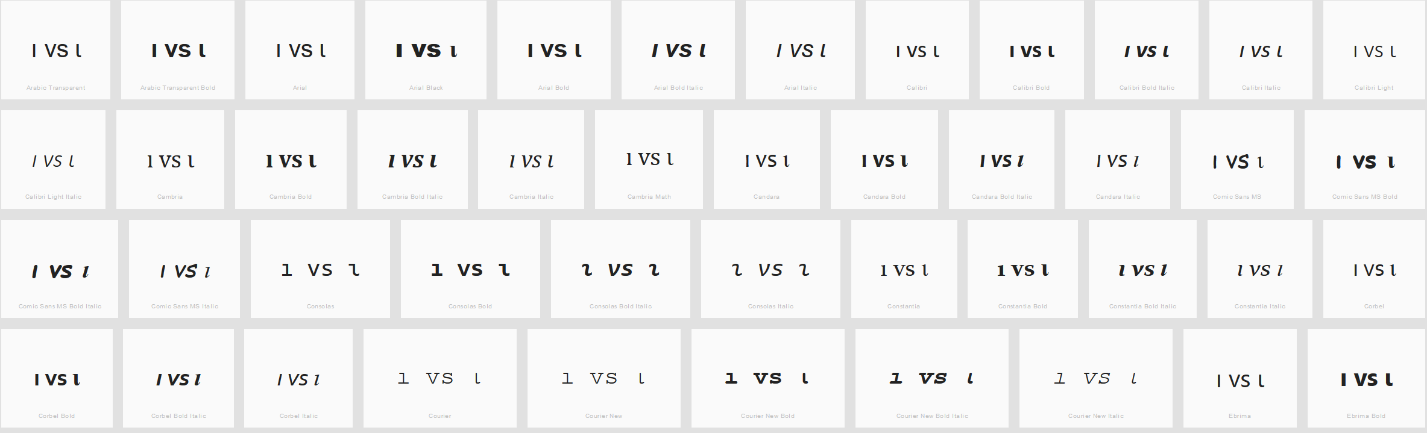 Findings for I vs Dotless I: The dot is readily perceptible . . . IF the user is sensitized by familiarity to the possibility of a dotless I (which only occurs in a couple of languages).  Otherwise, the user sees what he expects to see.  But based on the criteria for visual similarity, this would not be a variant. Findings for Dotless I vs Iota:  In the italic versions of any of the serif fonts (e.g. Times New Roman or Consolas) these are identical.  For example: ı vs ɩ  (Times New Roman)   ı vs ɩ  (Consolas)Therefore – Variant Additional Findings: Mats made the case, based on case folding, for I and Dotless I being treated as variants.  I concur, for this and other reasons.  But this is a perception argument, not an argument based on basic letter shape one which is considered here.  D.4 Diacritics Stacking EvaluationD.4.1 Stacking in Courier New (and perhaps other fonts)We have seen that, with precomposed code points, there is no stacking problem.  However, when we have not had a precomposed code points available, we have necessarily used combining diacritics.  Then, the situation changes.  In particular, when using the Courier New font (which is one of our three standard fonts for analysis), there is sometimes a problem.  Sometimes, the combining mark simply gets its own space, with the following letter shifter right to make room – which is irritating, but not confusing.  However in other cases the combining mark appears to be associated with the following letter. Code Points Analyzed: In each case below, the letter is followed by another letter (or two, in the case of two combining marks.  (In each case shown, the letters were simply copied, then the font changed.)  Ariel	Courier Newg̃g 	g̃g   		Latin Small Letter G + Combining Tilder̃r 	r̃r  		Latin Small Letter R + Combining Tildeɔ̱o 	ɔ̱o  		Latin Small Letter Open O + Combining Macron Belowɛ̱e 	ɛ̱e  		Latin Small Letter Open E + Combining Macron Below ɛ̱̈ee 	ɛ̱̈ee  		Latin Small Letter Open E + Combining Diaresis + Combining Macron Belowɨ̃i 	ɨ̃i  		Latin Small Letter I with Stroke + Combining Tildeʉ̃u 	ʉ̃u 		Latin Small Letter U with Bar + Combining Tildeẹ̀e 	ẹ̀e  		Latin Small Letter E with Dot Below + Combining Grave Accent ẹ́e 	ẹ́e  		Latin Small Letter E with Dot Below + Combining Acute Accent ọ̀o 	ọ̀o 	 	Latin Small Letter O with Dot Below + Combining Grave Accent ọ́o 	ọ́o 	 	Latin Small Letter O with Dot Below + Combining Acute Accent Findings:With each of these cases, error is a certainty.  The ideal solution, of course, would be for the Unicode folks to create new pre-composed code points for these problem cases.  But I suspect there is little chance of them doing so before our report is due.  So we will have to figure out an alternate approach to recommend.  The simplest would be to just remove these glyphs from our repertoire, ending updates to Unicode.  But perhaps we can find a better way.  Code PointsGlyphName010FďLetter D with Caron0257ɗLetter D with Hook69iLatin Small Letter I131ıLatin Small Letter Dotless I269ɩLatin Small Letter Iota1EB9 + 0301ẹ́Latin Small Letter E with Dot Below + Combining Acute Accent1EB9 + 0300ẹ̀Latin Small Letter E with Dot Below + Combining Grave Accent0067 + 0303g̃Latin Small Letter G + Combining Tilde0268 + 0303ɨ̃Latin Small Letter I with Stroke + Combining Tilde1ECD + 0300ọ̀Latin Small Letter O with Dot Below + Combining Grave Accent 1ECD + 0301ọ́Latin Small Letter O with Dot Below + Combining Acute Accent025B + 0331 + 0308ɛ̱̈Latin Small Letter Open E + Combining Diaresis + Combining Macron Below025B + 0331ɛ̱Latin Small Letter Open E + Combining Macron Below0254 + 0331ɔ̱Latin Small Letter Open O + Combining Macron Below0072 + 0303r̃Latin Small Letter R + Combining Tilde0289 + 0303ʉ̃Latin Small Letter U with Bar + Combining Tilde